SMLOUVA O DÍLOuzavřená dle §2586 a násl. zákona č. 89/2012 Sb., občanského zákoníku,uzavřená níže uvedeného dne, měsíce a roku mezi1 ObjednatelemZákladní škola a mateřská škola Ústavní, Praha 8Hlivická 1/400181 00 Praha 8 – Bohnicezastoupená: Mgr. Petrem Zmekem – ředitelem školyIČO: 604 33 337DIČ: CZ60433337(dále jen jako ˶Objednatel") na straně jednéa2 ZhotovitelemGreatwill, Nedvěd VictorOkružní 2207470 01 Česká LípaIČO: 719 93 835DIČ: CZ6807092446(dále jen jako ˶Zhotovitel") na straně druhéI. Předmět smlouvy(1) Zhotovitel se touto smlouvou zavazuje provést na svůj náklad a své nebezpečí pro Objednateledílo Mytí oken a žaluzií na ZŠ a MŠ Ústavní (dále jen ˶Dílo")Objednatel se zavazuje Dílo převzít a zaplatit za něj Zhotoviteli cenu sjednanou níže v čl.II této smlouvy.II. Cena Díla a způsob její úhradyCena díla byla stranami smlouvy stanovena ve výši 98.429, Kč vč. 15% DPH.Cena Díla bude uhrazena na účet Zhotovitele č. 78-5375940237/0100 vedený u KB.Nejpozději do 15 dnů ode dne předání hotového díla této smlouvy uhradí Objednatel na shora uvedený účet Zhotovitele celou částku.III. Doba a místo plněníZhotovitel provede dílo v ZŠ a MŠ Ústavní, Hlivická 1/400, Bohnice, 181 00 Praha 8 v týdnu od 31.7. - 6.8.2017.IV. Předání a převzetí dílaDílo bude předáno Zhotovitelem a převzato Objednatelem nejpozději do dvou dnů od zhotovení díla bez vad a nedodělků.O předání a převzetí Díla sepíší Zhotovitel s Objednatelem protokol.V. Závěrečná ustanoveníZáležitosti neupravené touto smlouvou se řídí obecně platnými právními předpisy České republiky, zejména občanským zákoníkem. Změny a doplnění této smlouvy jsou možné pouze v písemné podobě a na základě vzájemné dohody obou smluvních stran. Tato smlouva se uzavírá ve dvou vyhotoveních, z nichž každá smluvní strana obdrží jedno. Obě smluvní strany prohlašují, že si tuto smlouvu před podpisem přečetly, porozuměly jejímu obsahu, s obsahem souhlasí, a že je tato smlouva projevem jejich svobodné vůle. Smluvní strany výslovně souhlasí s tím, aby text této smlouvy byl zveřejněn v registru smluv. Zveřejnění v registru smluv zajistí objednatel.V............................ dne.........................                                     V..............................dne.......................…..................................................                                             …...................................................                 Objednatel                                                                               Zhotovitel            ZŠ a MŠ Ústavní                                                           Nedvěd Victor                                                                                                    GREATWILL                                                                                                    Okružní 2207, 470 01 Česká Lípa                                                                                                    IČO: 719 93 835                                                                                                    DIČ: CZ6807092446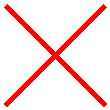 